Name:								Date:Test QuestionsHow much is each coin worth?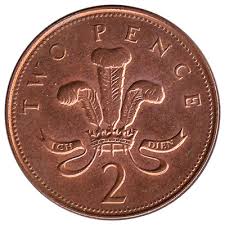 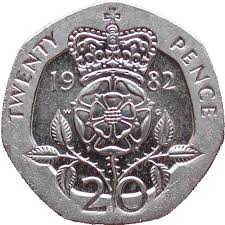 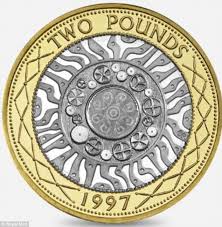 How much is this worth?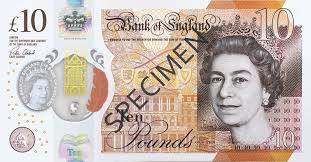 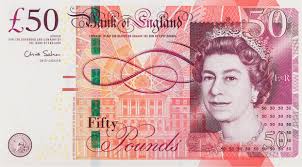  Fred has these coins. How much does he have?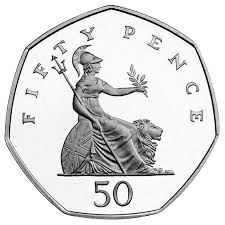 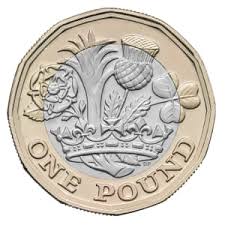  Show two different ways you could make 19p with coins.




Amy has 8p with four coins. The coins all have the same value. Which coins does she have?


Jim pays exactly 11p with three coins. What are the coins?


Write 347 pence in pounds.

£

How many pence is £3.09?
 Simon has these coins.



Does he have enough money to buy and Xbox game?					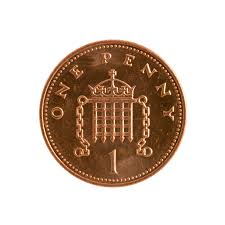 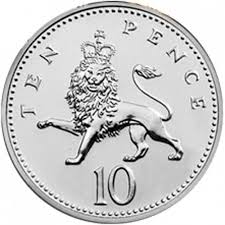   Jane has £25 in notes. What notes could she have?



Ollie buys 5 muffins for 31p each. 

What is the total cost?

How much change should he get from a £2 coin?


Rachel pays £1.35 for a drink. She has only 5p, 10p and 50p coins. Show two different ways she can pay.












13.  James has these notes.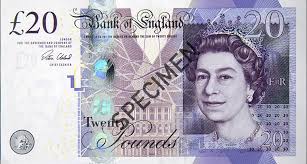 

CD’s cost £13 each. James buys 7 CD’s. How much money does he have left?


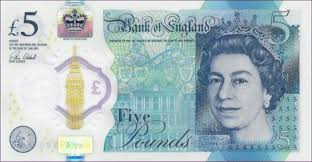  I have £10. Do I have enough to buy a pen?

What is the total cost of 3 meals costing £14.50 each?

Highlight the correct way of writing the answer.

£43.50p            £43.5            £43.50           43.50p











How can you make £5 using six coins?




Bill uses his calculator to add together £4.30, £2.90 and 30p. His calculator shows this answer. How much money is this?








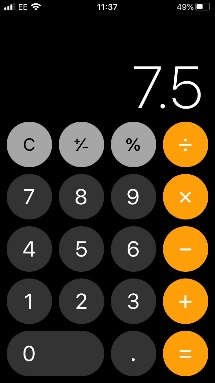 Each month Tom earns the following money.

Washing up               £14
Walk the dog            £25
Help with shopping    £15

Tom saves all of the money he ears. How many months will it take him to save £486?









Sally buys three DVD’s for £15 each and a CD for £9.99. How much does she spend altogether?



She pays using these notes.



How much change would she get? 



  Donald buys a drink and a packet of crisps for himself and 4 friends. Each drink costs 79p and the each packet of crisps costs 25p. How much does Donald spend?